МУНИЦИПАЛЬНОЕ ОБРАЗОВАНИЕМУНИЦИПАЛЬНЫЙ ОКРУГ УЛЬЯНКАГ. САНКТ-ПЕТЕРБУРГМУНИЦИПАЛЬНЫЙ СОВЕТ ПЯТОГО СОЗЫВАРЕШЕНИЕ18 июня 2019									№ 38-1О назначении выборов депутатов муниципального советавнутригородского муниципального образования Санкт-Петербургамуниципальный округ Ульянка шестого созываВ соответствии с пунктами 1, 2 и 5 статьи 5 Закона Санкт-Петербурга от 21 мая 2014 года № 303-46 «О выборах депутатов муниципальных советов внутригородских муниципальных образований Санкт-Петербурга», решением Санкт-Петербургской избирательной комиссии от 11 июня 2019 года № 101-9 «О первоочередных документах, связанных с выборами депутатов муниципальных советов внутригородских муниципальных образований Санкт-Петербурга шестого созыва, заверенные копии которых необходимо незамедлительно представить в Санкт-Петербургскую избирательную комиссию» муниципальный совет внутригородского муниципального образования Санкт-Петербурга муниципальный округ УльянкаРЕШИЛ:1.	Назначить выборы депутатов муниципального совета внутригородского муниципального   образования   Санкт-Петербурга муниципальный округ  Ульянка   шестого   созыва   на    8 сентября 2019 года.2.	Опубликовать настоящее решение в газете «Вести Ульянки» не позднее чем через пять дней со дня его принятия.3.	Направить копию настоящего решения в Санкт-Петербургскую избирательную комиссию.4.	Контроль за исполнением настоящего решения возложить на Главу внутригородского муниципального образования Санкт-Петербурга муниципальный округ Ульянка.Глава муниципального образования,исполняющий полномочия							Н.Ю. Киселевпредседателя Муниципального совета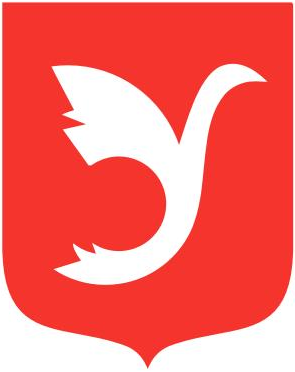 